南台科技大學校園「青春劇場」第二場次搖滾登場囉！南台科技大學於3月7日在E棟圖書館玄關，舉辦校園社團巡迴演出「青春劇場」第二場次！南台科技大學校長戴謙博士對於學生課外活動方面，一直極力推廣與教育，因此特委託學生事務處辦理「青春劇場」相關事宜，提供學生揮灑青春的舞台。本場次的表演團隊，特地邀請到南台科大社團當中最具有搖滾氣息的「熱門音樂社」，為大家帶來精采的演出。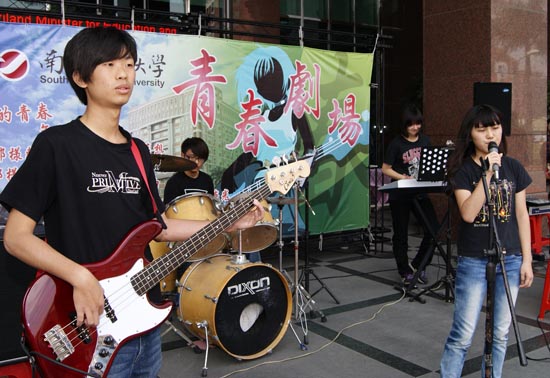 熱音社於民國86年（1997年）所創辦，由台南鼓王葉坤輝「小葉」老師擔任指導老師。從社團創立以來，在YAMAHA全國熱音大賽、春天吶喊、府城音樂祭及其他大小音樂活動，都可見到本校熱門音樂社的精采演出。而能擁有這樣的精采的成果展現，其實也是要歸功於社員們平時辛苦的練習，因此若您在經過南台科技大學文化走廊階梯旁，聽到來自於熱門音樂社辦公室練習的聲音時，歡迎您前往並給予加油鼓勵。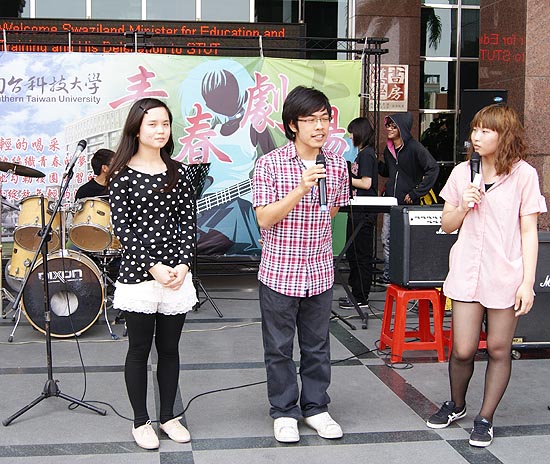 這次的青春劇場，熱門音樂社為大家帶來了「范逸臣-don't wanna」、「陳勢安-天后」與「Bon Jovi（邦喬飛）-It's My Life」等三首歌。「范逸臣-don't wanna」這首歌曲是台灣電影代表作品之ㄧ「海角七號」片頭曲，熱音社藉由表演此項曲目來帶領大家共同回憶影片情景；「陳勢安-天后」則是一首曾蟬聯KTV排行榜長達44周的歌曲，歌曲當中的意境呈現了「二十一世紀的現代愛情態度」；最後的表演曲目是以西洋情歌代表作Bon Jovi（邦喬飛）-It's My Life來作為本次表演的結尾曲目，帶?觀眾們意猶未盡的感受。